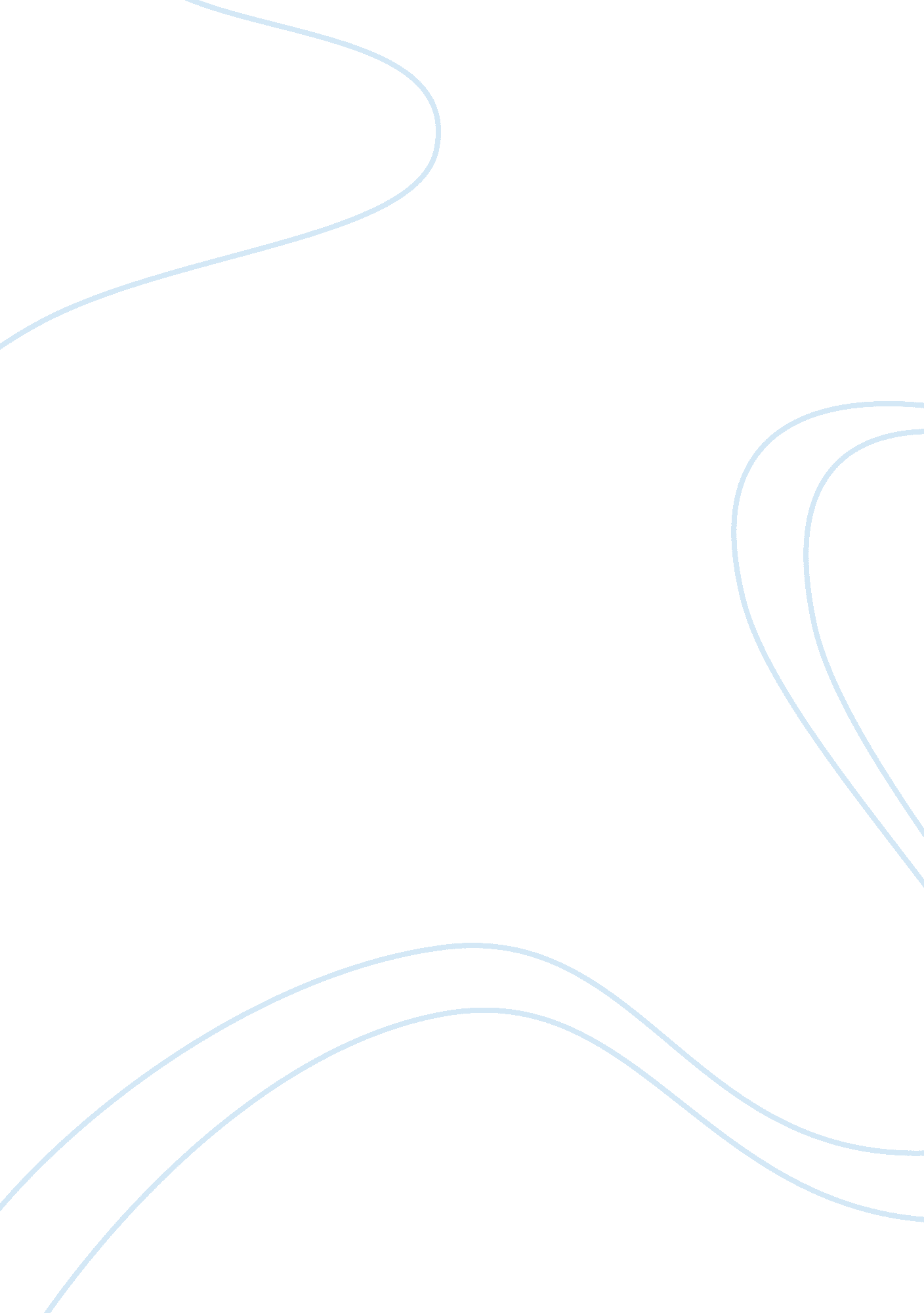 Multiple choice quiz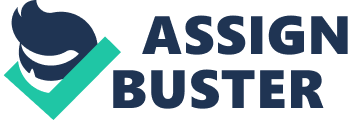 Multiple Choice Quiz http://highered. mcgraw-hill. com/sites/0073381195/student_view0/chapte... Home > Chapter 5 > Multiple Choice Quiz Course-wide Content Interactive Exercises iGlobe Global Edge PowerPoint Presentations Multiple Choice Quiz (See related pages) Results Reporter Out of 5 questions, you answered 3 correctly with a final grade of 60% 3 correct (60%) 2 incorrect (40%) 0 unanswered (0%) Quizzes Multiple Choice Quiz True or False Your Results: The correct answer for each question is indicated by a . 1 CORRECT A company with a(n) _____ predisposition tries to integrate a global systems approach to decision-making. A) geocentric B) regiocentric C) polycentric D) ethnocentric Feedback: Page: 129 Difficulty: Easy 2 INCORRECT After the breakup of the Soviet Union, MNCs typically entered into partnerships with the republics of the former Soviet Union with a view toward making them: A) part of at least one major trade block. B) efficient and profitable. C) a desirable market for global firms. D) comply with Western labor standards. Feedback: Page: 133 Difficulty: Medium 3 CORRECT In Great Britain, Ireland, and the United States, managers value their individualism and are motivated by all of the following opportunities except: A) routine responsibilities. B) advancement. C) earnings. D) recognition. Feedback: Page: 138 Difficulty: Medium 4 CORRECT The word namaste means " greetings to you" in: A) India. B) Russia. C) China. D) Japan. Feedback: Page: 145 Difficulty: Easy 5 INCORRECT Most French organizations tend to be: A) highly centralized and have flexible structures. 1 of 2 4/4/2012 8: 57 PM Multiple Choice Quiz http://highered. mcgraw-hill. com/sites/0073381195/student_view0/chapte... B) highly decentralized and have rigid structures. C) highly centralized and have rigid structures. D) highly decentralized and have flexible structures. Feedback: Page: 146 Difficulty: Easy E-mail Your Results Date: Wed Apr 04 2012 20: 56: 06 GMT+0700 (SE Asia Standard Time) My name: Section ID: E-mail these results to: E-mail address: Me: My Instructor: My TA: Other: Format: To learn more about the book this website supports, please visit its Information Center. 2009 McGraw-Hill Higher Education Any use is subject to the Terms of Use and Privacy Notice. McGraw-Hill Higher Education is one of the many fine businesses of The McGraw-Hill Companies. 2 of 2 4/4/2012 8: 57 PM 